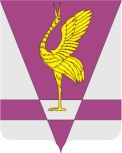 Руководствуясь статьей 6 Федерального закона от 07.02.2011 № 6 «Об общих принципах организации и деятельности контрольно-счетных органов субъектов Российской Федерации и муниципальных образований», Федеральным законом от 01.07.2021 № 255-ФЗ «О внесении изменений в Федеральный закон «Об общих принципах организации и деятельности контрольно-счетных органов субъектов Российской Федерации и муниципальных образований» и отдельные законодательные акты Российской Федерации», Законом Красноярского края от 27.12.2005 г. № 17-4354 «О Реестре должностей муниципальной службы», в соответствии со статьей 23 Устава Ужурского района, Ужурский районный Совет депутатов РЕШИЛ:1. Внести изменения в приложение решения Ужурского районного Совета депутатов от 10.06.2010 № 4-24р «О перечне должностей муниципальной службы в органах местного самоуправления Ужурского района»:- таблицу раздела 3 «Перечень должностей муниципальной службы в контрольно-счетной комиссии Ужурского района» читать в следующей редакции:2. Настоящее решение вступает в силу в день, следующий за днем его официального опубликования в газете «Сибирский хлебороб».КРАСНОЯРСКИЙ КРАЙУЖУРСКИЙ РАЙОННЫЙ СОВЕТДЕПУТАТОВРЕШЕНИЕКРАСНОЯРСКИЙ КРАЙУЖУРСКИЙ РАЙОННЫЙ СОВЕТДЕПУТАТОВРЕШЕНИЕКРАСНОЯРСКИЙ КРАЙУЖУРСКИЙ РАЙОННЫЙ СОВЕТДЕПУТАТОВРЕШЕНИЕ00.09.2021 г. Ужур№ 00-000р  О внесении изменений в решение Ужурского районного Совета депутатов от 10.06.2010 № 4-24р «О перечне должностей муниципальной службы в органах местного самоуправления Ужурского района»О внесении изменений в решение Ужурского районного Совета депутатов от 10.06.2010 № 4-24р «О перечне должностей муниципальной службы в органах местного самоуправления Ужурского района»О внесении изменений в решение Ужурского районного Совета депутатов от 10.06.2010 № 4-24р «О перечне должностей муниципальной службы в органах местного самоуправления Ужурского района»Категория должностиГруппа должностиНаименование должностиНаименование должности в соответствии с Реестром должностей муниципальной службы, утвержденным Законом Красноярского края от 27.12.2005 №17-4354СпециалистыВедущаяИнспекторИнспектор Председатель Ужурского районного Совета депутатов_______________(Агламзянов А.С.)Глава Ужурского района _________________(Зарецкий К.Н.)